									02.09.21Dear Parents and Carers, Welcome to Year 3! Over the next year we aim to support and nurture your child as they develop their knowledge of the world around them.I will always endeavour to inform you of any changes to our timetable as soon as possible throughout the year, but please come and ask me if you are unsure of any of the information given.  To start the year, our PE days will be Monday and Wednesday and our moat day is Friday. Please come to school dressed in PE kit on PE days and long clothes on moat days.We shall not be sending home spelling lists this year. As a school, we are aiming to teach patterns of spelling and apply this in our work within the classroom and at home rather than testing children each week.  Homework is given out once a half term as a menu. There are 6 activities on the menu and the children are asked to complete five of the six activities.  If they would like to bring in one activity a week or email digital copies to me or post it on Google Classroom, I will mark it as soon as possible and give feedback. Alternatively, children can bring in all five pieces the week before October half term and I will look over it then.This half term our Topic is ‘Prehistoric Britain’. Children will be learning about the Stone Age, Bronze Age and Iron Age which will include: understanding dates and places from the past, looking at the lifestyle in different ages as well as locating the movement of people. Children will also be learning and developing their skills and interests within a range of other subjects - do see the topic web for further details.  Linking to our topic, our focus in English will be the narrative text “Stone Age Boy”, a travel brochure “Skara Brae” and the instructions “How To Wash a Woolly Mammoth”.  We will look at a range of features linked to each text.In Maths, our main area of learning is place value where we aim to secure our number knowledge before beginning adding and subtracting.PE this half term will be gymnastics in the hall on a Wednesday and basketball on a Monday - this will be outdoors where possible. Please make sure to come to school dressed for PE on these days.Miss Beeton will be teaching the class PSHE and PE on a Monday afternoon.The children may want a fruit snack at break time, and you are welcome to send one in their school bag. Additionally, if they would like to keep their own water bottle at the back of the classroom please ensure it is named. Children will also be given reading books, which they will be encouraged to read at least three times a week at home, including to an adult. These can be changed any day of the week during reading time, but children should ask a class adult and tell them about the book before changing it.If you have any questions or queries please contact me through the school office initially or my school email once I have replied.Kind Regards,Emma Mason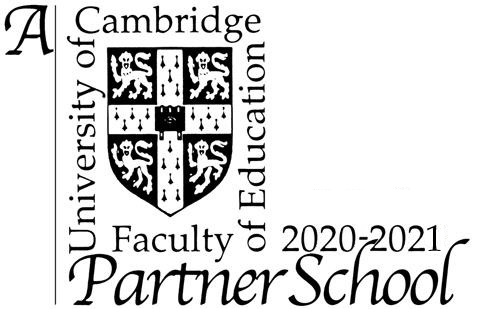 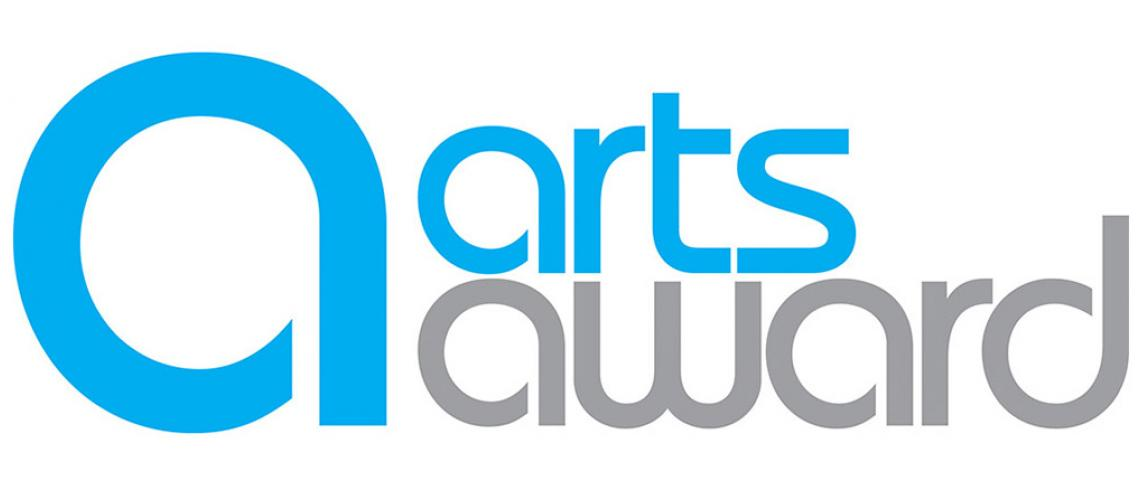 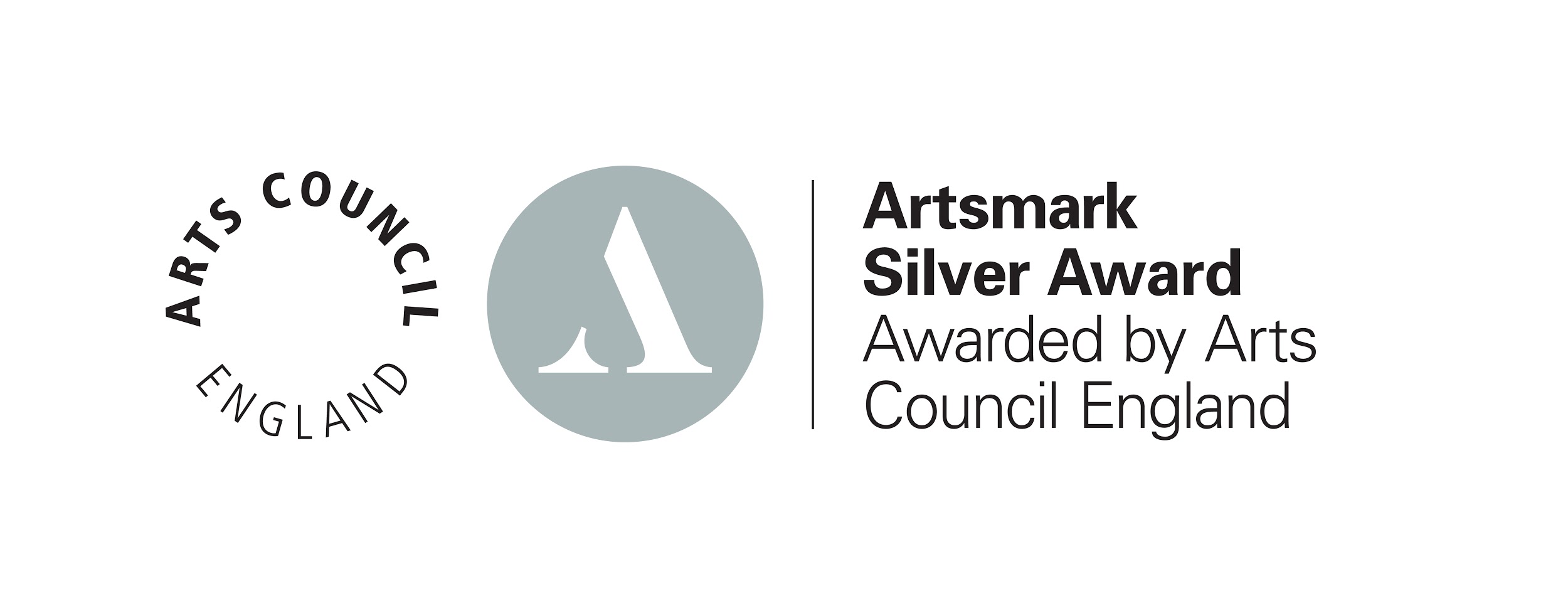 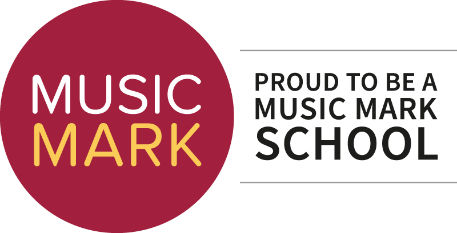 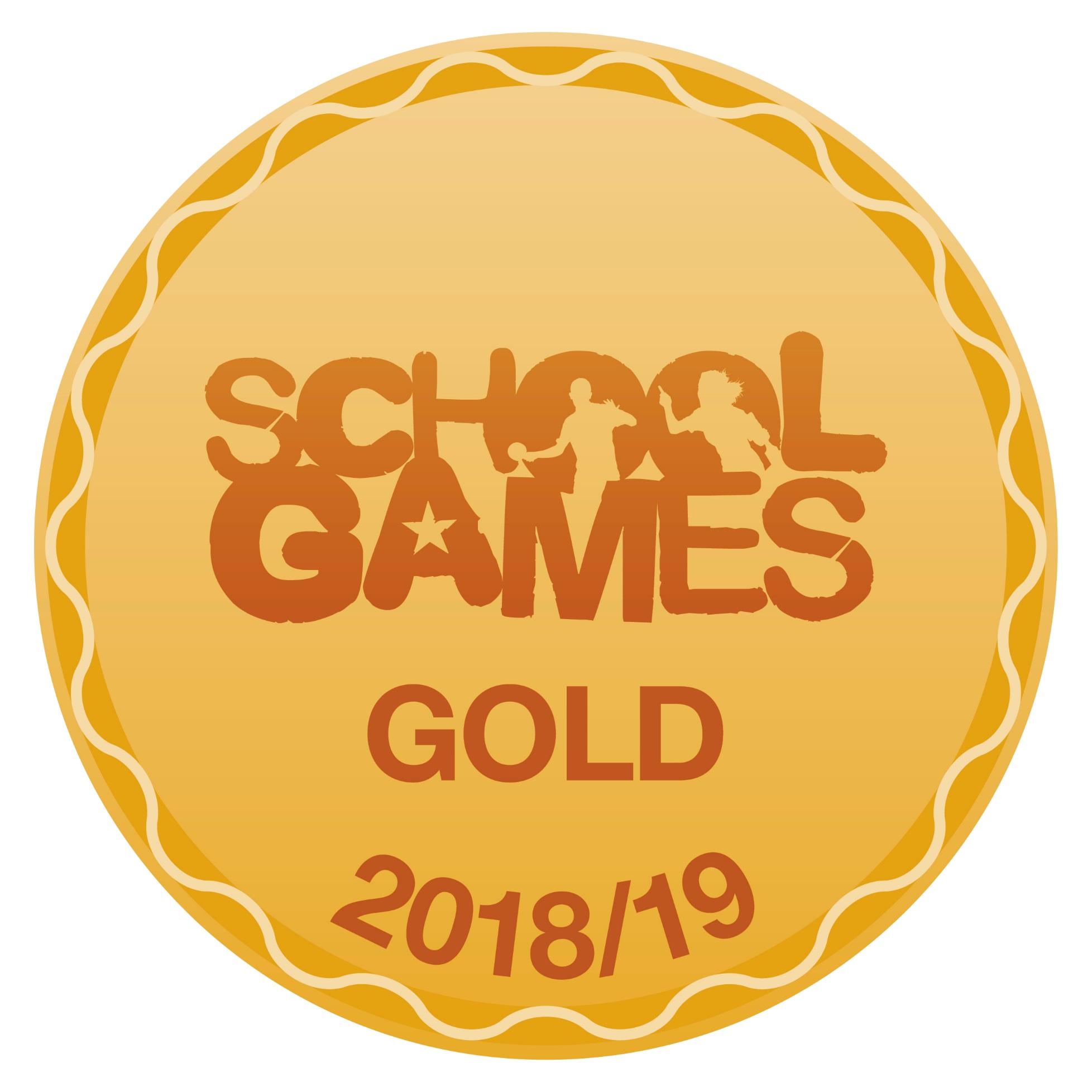 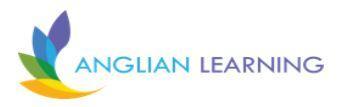 